Устав
Профсоюза работников
народного образования и науки
Российской Федерации 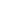 1. ОБЩИЕ ПОЛОЖЕНИЯ 
1. Профессиональный союз работников народного образования и науки Российской Федерации (далее именуется «Профсоюз») является добровольным общественным объединением граждан, работающих в образовательных учреждениях различных типов и видов, органах управления образованием, организациях, предприятиях и учреждениях образования и науки (далее именуются «учреждения образования и науки») и обучающихся в образовательных учреждениях профессионального образования (далее именуются «работники») независимо от их организационно-правовой формы. 
2. Сокращенное наименование Профессионального союза работников народного образования и науки Российской Федерации – «Общероссийский Профсоюз образования». 
3. Профсоюз является общероссийским общественным объединением, созданным в форме общественной, некоммерческой организации. 
4. Профсоюз в своей деятельности независим от органов исполнительной власти, органов местного самоуправления, работодателей, их объединений (союзов, ассоциаций), политических партий и других общественных объединений, им не подотчетен и не подконтролен. Взаимоотношения с ними Профсоюз строит на основе равноправия, социального партнерства и взаимодействия, а также на основе коллективных договоров, соглашений, диалога и сотрудничества в интересах своих членов. 
5. Профсоюз осуществляет свою деятельность в соответствии с Конституцией Российской Федерации, законодательством Российской Федерации, законодательством субъектов Российской Федерации и настоящим Уставом, руководствуясь общепризнанными принципами и нормами международного права, международными договорами Российской Федерации. 